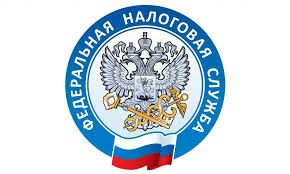 Незаконная предпринимательская деятельностиМежрайонная инспекция ФНС России №9 по Приморскому краю сообщает.В соответствии со статьей 23 Гражданского кодекса РФ гражданин вправе заниматься предпринимательской деятельностью с момента государственной регистрации в качестве индивидуального предпринимателя.В отношении отдельных видов предпринимательской деятельности законом могут быть предусмотрены условия осуществления гражданами такой деятельности без государственной регистрации в качестве индивидуального предпринимателя.Так, Федеральным законом от 27.11.2018 N 422-ФЗ "О проведении эксперимента по установлению специального налогового режима "Налог на профессиональный доход" физические лица при применении специального налогового режима вправе вести виды деятельности, доходы от которых облагаются налогом на профессиональный доход, без государственной регистрации в качестве индивидуальных предпринимателей, за исключением видов деятельности, ведение которых требует обязательной регистрации в качестве индивидуального предпринимателя в соответствии с федеральными законами, регулирующими ведение соответствующих видов деятельности.В отношении граждан, применяющих этот налоговый режим, активно стал применяться термин "самозанятые". Стать самозанятым может гражданин России или гражданин государства - участника ЕАЭС (Белоруссии, Казахстана, Киргизии, Армении). Но при этом режиме налогообложения не может быть работников.Есть ограничения по видам деятельности, при которых можно применять новый спецрежим. При продаже товаров продавец может стать самозанятым только в том случае, если он реализует им же изготовленный товар.Продавец, который реализует приобретенные товары,  регистрироваться как самозанятый не может. То есть, если у вас есть магазин, где вы продаете приобретенные товары, применять новый режим налогообложения к полученным от деятельности магазина доходам не получится.Применять НПД могут физические лица, при следующих видах деятельности:- строительные работы и ремонт помещений; - ветеринарные услуги;- сдача в аренду жилого помещения;- оказание косметических услуг на дому;- услуги по перевозке пассажиров и грузов;- продажа продукции собственного производства;- юридические консультации;- ведение бухгалтерского учета и др.Самозанятые граждане не платят с полученных доходов НДФЛ. Вместо него уплачивается налог на профессиональный доход (НПД). При этом установлены две налоговые ставки:4% - в отношении доходов, полученных от физических лиц;6% - в отношении доходов, полученных от организаций и индивидуальных предпринимателей.Чтобы стать самозанятым, надо зарегистрироваться в качестве налогоплательщика НПД. Процедура регистрации максимально простая. Регистрироваться в качестве индивидуального предпринимателя не требуется.Существуют ограничения по размеру дохода для возможности применения данной системы налогообложения. На сегодняшний день это 2,4 млн руб. в год.Налоговую декларацию представлять не требуется.Самозанятым не требуется применять кассовые аппараты (ККТ). При этом чеки при получении денег от покупателей формировать все равно придется. Для этого надо будет использовать мобильное приложение "Мой налог".В приложении "Мой налог" также автоматически будет рассчитываться сумма подлежащего уплате налога. Для выявления фактов незаконного предпринимательства специалисты ФНС России исследуют следующие признаки, которые косвенно на нее указывают: -показания контрагентов или клиентов, оплативших товары, работы или услуги;-осуществление рекламы, размещение объявлений в средствах массовой информации, сети Интернет и других общедоступных ресурсах;-наличие подтверждающих документов о реализации товаров, выполнении работ, оказании услуг;-наличие обращений от граждан и др.Наказание за незаконную предпринимательскую деятельность в 2021 году производится по следующим статьям: -уголовной – статья 171 Уголовного кодекса РФ;-административной – статья 14.1 Кодекса об административных правонарушениях РФ.Напоминаем, что по всем интересующим вопросам можно обратиться по адресу: г Уссурийск, ул. Чичерина, 93, кабинет 114 или по телефонам  8(4234) 32-14-12; 8(4234) 32-14-06.